Greater Houston Behavioral Health Legislative Forum 2022We, the undersigned, along with the chief executives of the City of Houston and Harris County, are nonprofit and organizational partners and professional associations in the Greater Houston area that provide and advocate for behavioral health (mental health and substance use) services. We represent over 200 agencies and thousands of behavioral health professionals who serve hundreds of thousands of clients and patients each year. The “second pandemic,” has been a surge of children, youth and adults experiencing mental health and substance use disorders, we urge the Legislature to:
Explore opportunities to develop and invest in the Texas’ behavioral health workforce to address the dire shortage, including, but not limited to: reimbursement rates increase, recruitment efforts, retention payments, and loan repayment program funding. Make substantial investments and develop innovative strategies to address the mental health of children and youth, specifically in school-based interventions. Behavioral Health Workforce DevelopmentThe COVID-19 pandemic has led to a “second pandemic,” of increased prevalence rates of mental health and substance use disorders. In 2020, 4 in 10 adults across the nation reported symptoms of anxiety or depression, compared to 1 in 10 in 2019. With that being said, 37% of nationally surveyed psychologists reported having received increased referrals from 2020 to 2021, and that number increased to 62% between 2021 and 2022. The increased demand for behavioral health services has impacted Texas providers significantly. In 2020, more than 75% of surveyed psychiatrists self-reported having experienced burnout. One of the most significant factors affecting an individual’s ability to access high-quality behavioral health care is the availability of a well-trained, culturally and linguistically responsive behavioral health workforce. Texas’ behavioral health workforce shortage is dire, with all but one county designated a full or partial Mental Health Professional Shortage Area (MHPSAs). To break this down further, in 2021: 168 of 254 Texas counties reported having 0 licensed psychiatrists, 147 counties reported having 0 licensed psychologists, 91 counties reported having 0 licensed clinical social workers, 78 counties reported having 0 licensed chemical dependency counselors, 41 countries reported having 0 licensed professional counselors, and 211 counties reported having 0 psychiatric-mental health advanced practice registered nurses (PMHAPRNS).  In Texas, there are over 15 million people living in areas with substandard or no accessible mental health care. In order to address this crisis, the Legislature must increase the behavioral health loan forgiveness program; expand access to scholarships; invest in pipeline programs to encourage students to enter the field; provide incentives to increase completion of behavioral health training programs and supervision; and increase the capacity of professions such as community health workers and peer specialists to serve people with behavioral health conditions.Children’s Mental Health in SchoolsThe behavioral health of children has not been left untouched by the aftermath of COVID-19. About 1 in 6 children in Texas have a mental illness.  In 2021, 148 school districts in Texas reported having 0 school counselors. Licensed behavioral health professionals who work in schools help positively impact the behavioral health needs of students. Between 2020-2021, there were over 5 million students enrolled in Texas schools, who were served by almost 14,000 certified school counselors and over 3,500 licensed specialists in school psychology. Additionally, partner organizations such as Communities in Schools (CIS) staffed over 300 licensed behavioral health professionals in Texas schools during the same year. Unfortunately, the demand to meet this need will be growing as reports show behavioral health providers leaving the field entirely, citing burnout, low wages, and the like.  The Legislature must invest in best evidence-based practices and personnel to meet the needs of the behavioral health needs of children in schools. Resources are needed to address the effects of the COVID-19 pandemic, but also to prevent and ameliorate the effects of school violence tragedies in communities nationwide. 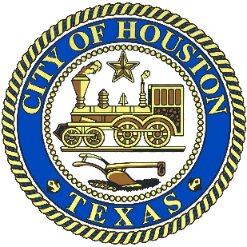 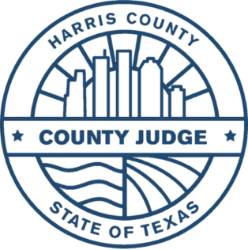 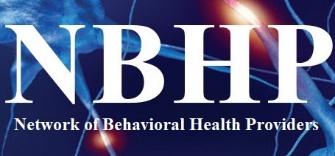 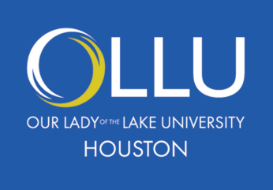 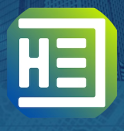 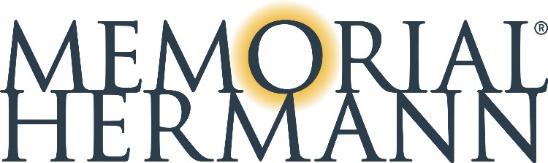 